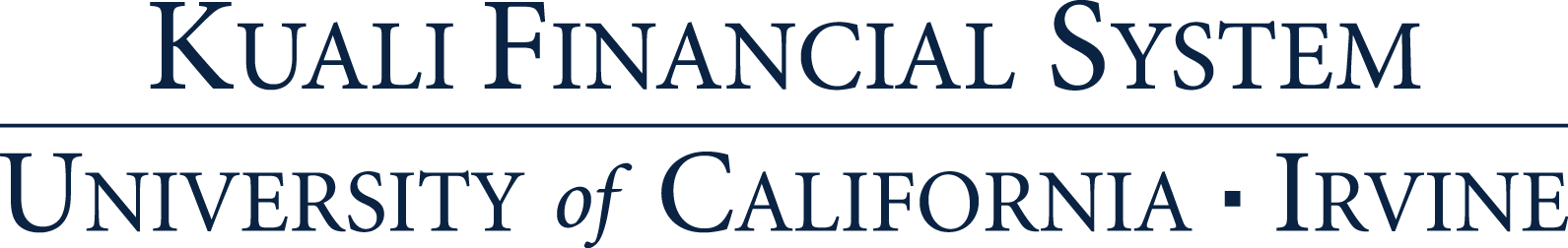 Quick Start Guide: Account Global Maintenance eDocSummary: The Account Global maintenance eDoc is used to assign identical attributes to multiple accounts on a single document. For example if an organization would like to add one Fiscal Officer to multiple accounts they would use the Account Global maintenance eDoc. The following is a list of account attributes that can be modified and submitted to workflow via the Account Global Maintenance eDoc :Fiscal Officer , Account Supervisor , Account Manager, Organization Code, Sub-Fund Group Code, Account Expiration Date, Continuation Chart of Accounts Code, Continuation Account Number, Income Stream Chart Of Accounts Code, Income Stream Chart Of Accounts Number, CFDA Number, Higher Education Function Code, Account Sufficient Funds Code, Transaction Processing Sufficient Funds Check.Watch the video – Account Global Maintenance eDoc.StepsWhat you need to doHow to do it1Access KFS via Zot PortalUse your UCInetID and password to log in to https://portal.uci.edu/Press the Faculty and Staff tab and then select the KFS tab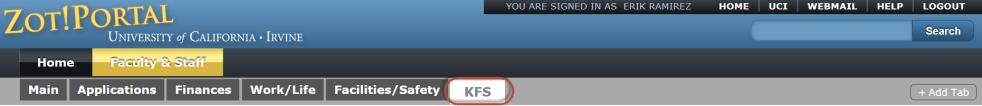 2Access Account Global Navigate to the KFS Lookups & Requests portletExpand the Chart of Accounts bulletSelect Account Global 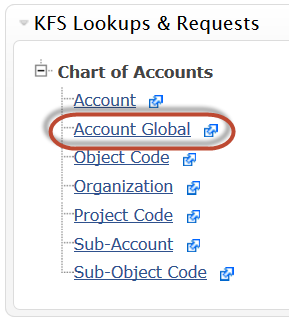 3Enter the new Account  information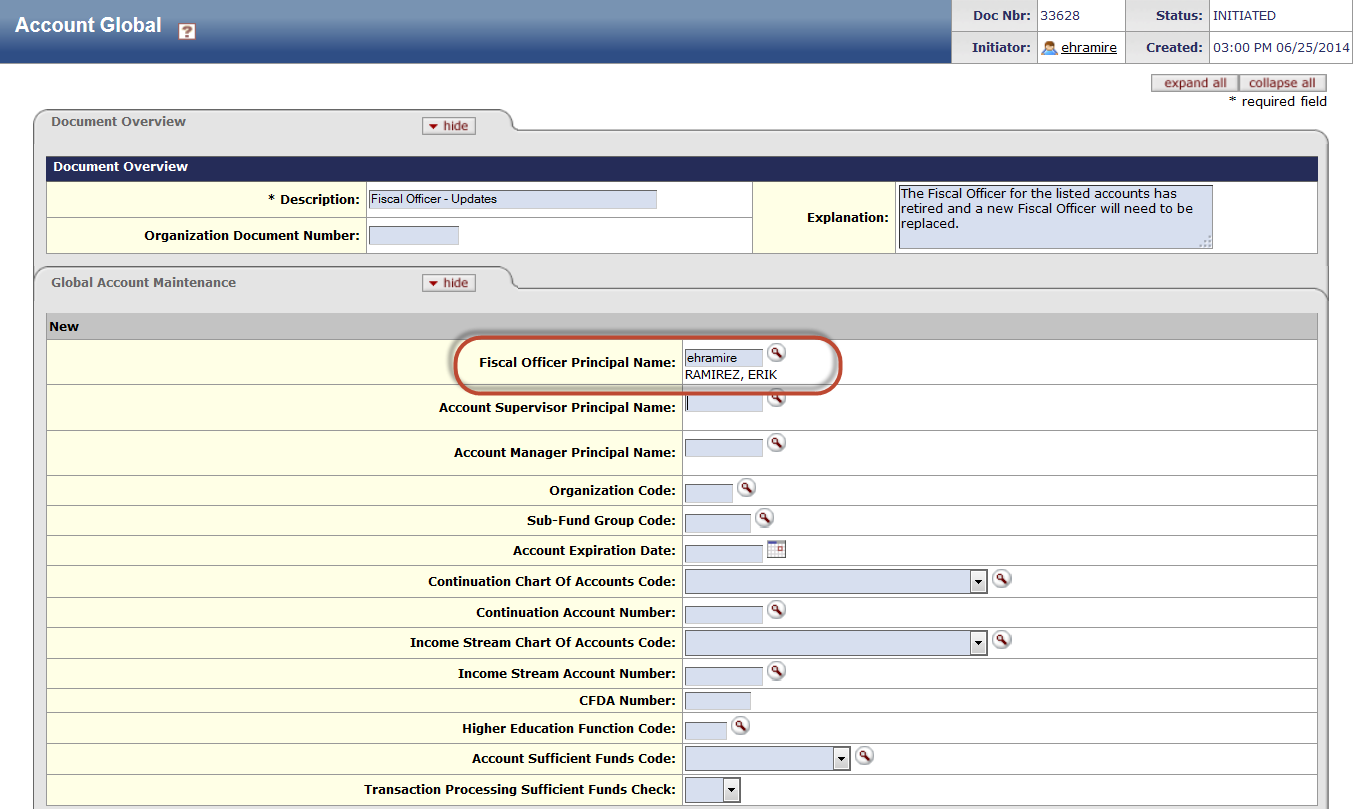 In the Document Overview tab complete the required Description field In the New section enter the account attributes you want applied to all accounts that you will select in the next section (Edit List of Accounts)Example: Enter the Fiscal Officer’s UCInetID in the Fiscal Officer Principal Name field. If the UCInetID is unknown select the magnifying glass icon and conduct a Person Lookup.4Access Edit List of Accounts tab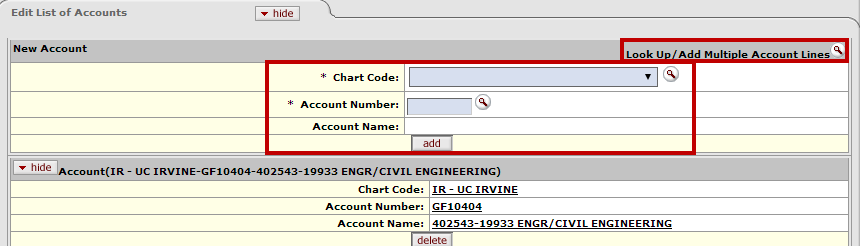 Manually enter each Chart Code and Account Number in the New Account section and select the add button orLook up to add multiple Account lines by selecting the magnifying glass icon5aOptional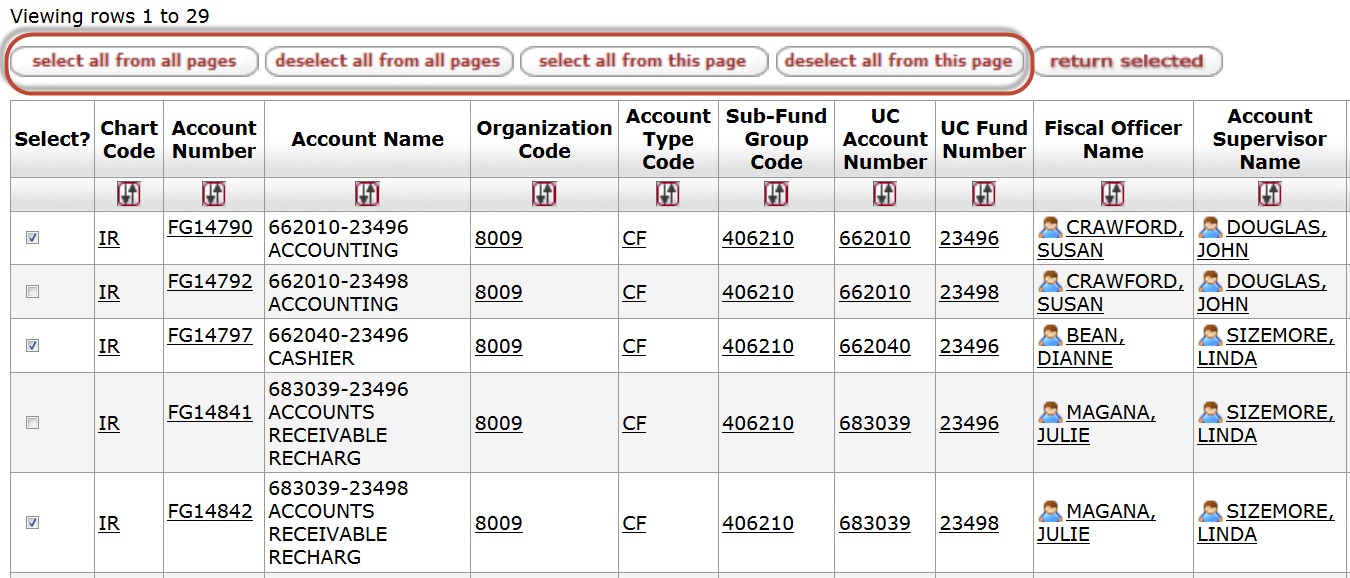 5bOptionalLook Up and Add Multiple Account LinesSelect the Look Up/Add Multiple Account lines icon to display the Account lookup screenMark the check box in the Select? column or choose one of the action buttons shown below to select the accounts that you wish to be updated5cOptionalReturn Selected Accounts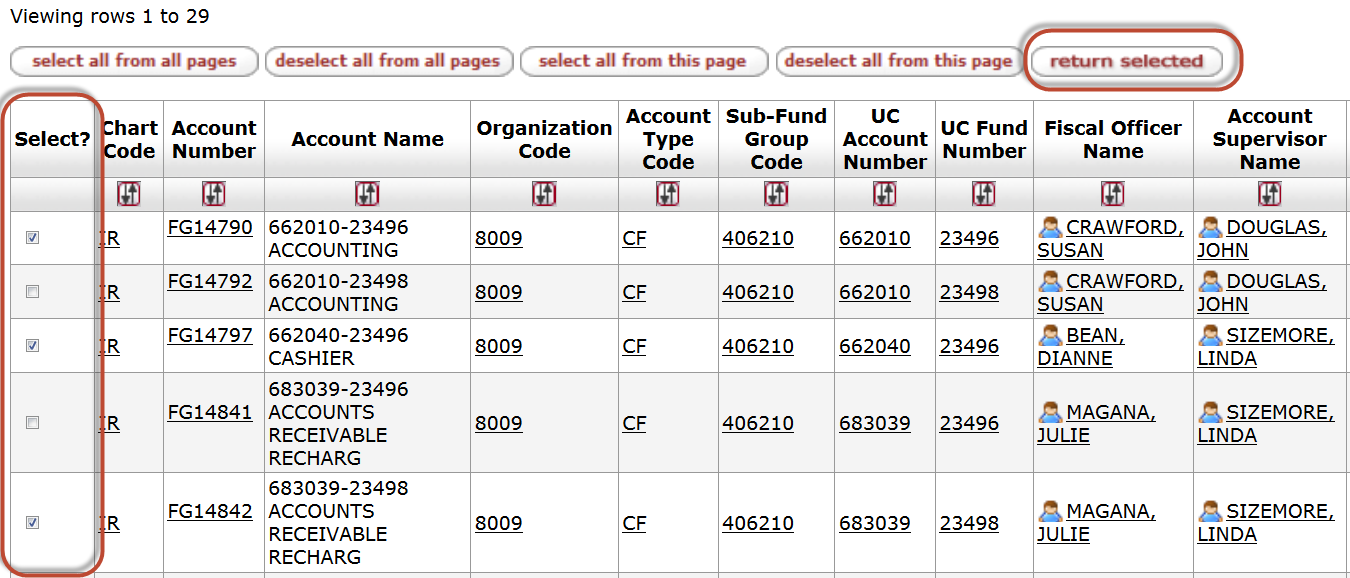 After the desired accounts have been selected users can press the return selected button to return the results to the Account Global Maintenance eDoc6Verify added accounts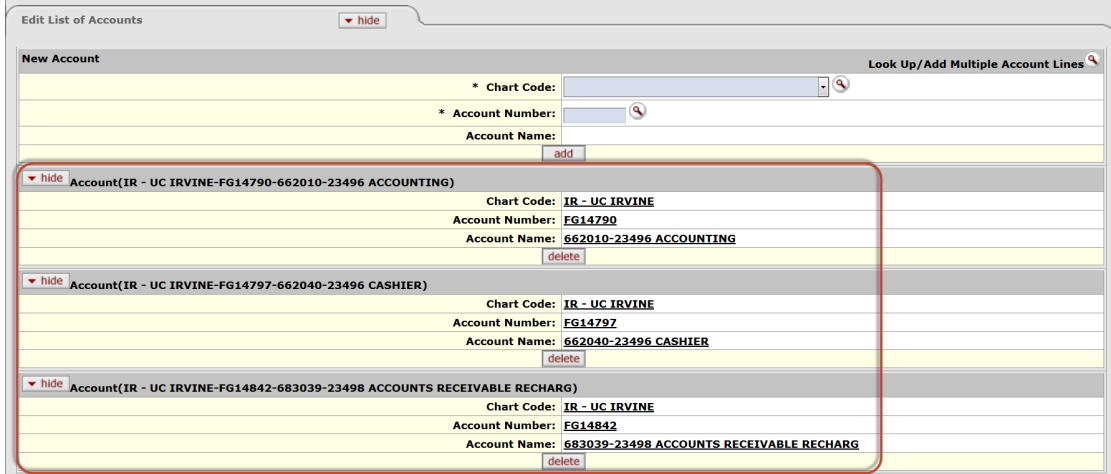 Verify that all accounts have been added7Review and Submit eDocAfter reviewing the changes, press the Submit button at the bottom of the eDocThe eDoc will be submitted to workflow and the status will change from Initiated to Enroute8Review Route Log tabTo review additional eDoc information (Actions Taken, Future Action Requests or to Log Action Messages) select the Route Log tab   